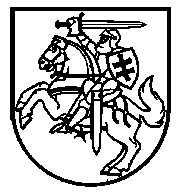 Lietuvos Respublikos VyriausybėnutarimasDĖL LIETUVOS RESPUBLIKOS TEISĖS GAUTI INFORMACIJĄ IR DUOMENŲ PAKARTOTINIO NAUDOJIMO ĮSTATYMO ĮGYVENDINIMO2021 m. spalio 13 d. Nr. 849VilniusĮgyvendindama Lietuvos Respublikos teisės gauti informaciją ir duomenų pakartotinio naudojimo įstatymo 15 straipsnio 3 dalį, Lietuvos Respublikos Vyriausybė nutaria:Įgalioti Lietuvos statistikos departamentą:1. Sudaryti sąlygas institucijoms ir valstybės valdomiems subjektams, nurodytiems Teisės gauti informaciją ir duomenų pakartotinio naudojimo įstatymo 2 straipsnio 1 dalies 1 ir 2 punktuose, naudotis jo valdoma ir tvarkoma Valstybės duomenų valdysenos informacine sistema (toliau – Informacinė sistema).2. Nustatyti naudojimosi Informacine sistema tvarką. Ministrė Pirmininkė	                Ingrida ŠimonytėEkonomikos ir inovacijų ministrė 		Aušrinė Armonaitė